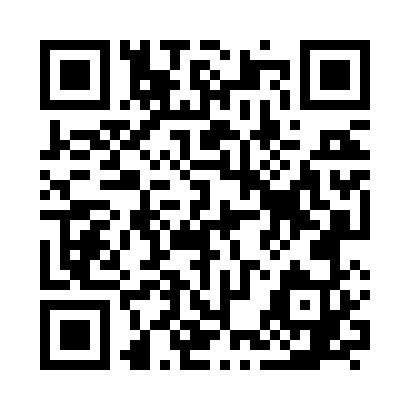 Ramadan times for Iklin, MaltaMon 11 Mar 2024 - Wed 10 Apr 2024High Latitude Method: NonePrayer Calculation Method: Muslim World LeagueAsar Calculation Method: ShafiPrayer times provided by https://www.salahtimes.comDateDayFajrSuhurSunriseDhuhrAsrIftarMaghribIsha11Mon4:534:536:1812:123:336:066:067:2712Tue4:524:526:1712:123:346:076:077:2713Wed4:504:506:1512:123:346:086:087:2814Thu4:494:496:1412:113:346:096:097:2915Fri4:474:476:1312:113:356:106:107:3016Sat4:464:466:1112:113:356:116:117:3117Sun4:444:446:1012:103:366:126:127:3218Mon4:434:436:0812:103:366:136:137:3319Tue4:414:416:0712:103:366:136:137:3420Wed4:404:406:0512:103:376:146:147:3521Thu4:384:386:0412:093:376:156:157:3622Fri4:374:376:0312:093:376:166:167:3723Sat4:354:356:0112:093:386:176:177:3824Sun4:344:346:0012:083:386:186:187:3925Mon4:324:325:5812:083:386:186:187:4026Tue4:314:315:5712:083:386:196:197:4027Wed4:294:295:5512:073:396:206:207:4128Thu4:274:275:5412:073:396:216:217:4229Fri4:264:265:5212:073:396:226:227:4330Sat4:244:245:5112:073:406:236:237:4431Sun5:235:236:501:064:407:237:238:451Mon5:215:216:481:064:407:247:248:462Tue5:195:196:471:064:407:257:258:473Wed5:185:186:451:054:407:267:268:484Thu5:165:166:441:054:417:277:278:495Fri5:155:156:421:054:417:287:288:506Sat5:135:136:411:044:417:287:288:517Sun5:115:116:401:044:417:297:298:528Mon5:105:106:381:044:417:307:308:549Tue5:085:086:371:044:427:317:318:5510Wed5:065:066:361:034:427:327:328:56